ОСНОВНО  УЧИЛИЩЕ  „ЛЮБЕН  КАРАВЕЛОВ”   –    ГР. БУРГАС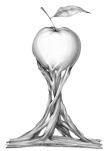 Гр. Б у р г а с			                      0879565088  - директор 	ул. Любен Каравелов „ № 69 	                     0879565077– зам. -директор 	e-mail: info-200207@edu.mon.bg.               0879565033– канцелария                                                                       =================================================УТВЪРЖДАВАМ:Директор …....................         Пепа МарчеваСИСТЕМАРитуализация на училищния животОУ „Любен Каравелов“ – град БургасУчебна 2023/2024 годинаПриета на заседание на Педагогическия съвет – протокол №10 / 04.09.2023 г.,  и е утвърдена със заповед на директора №  РД-  10 – 1700 / 04.09.2023г.Обект на дейност:1. Изграждане на система от символи и ритуали, които да повишат у ученика мотивацията за участие в училищния и извънучилищния живот.2. Подсилване  усещането на ученика за принадлежност към неговото училище.3. Възпитаване на ученика да бъде гражданин на България и света.4. Приобщаване на родителската общност към дейността на училището.Символите и ритуалите изграждат усещането за принадлежност към една общност и уважение към институцията училище.         ОУ ”Любен Каравелов” е училище със собствен облик, с богат вътрешноучилищен живот, символи, ритуали и традиции.СимволиПатрон на училището е Любен Стойчев Каравелов - български поет, писател, енциклопедист, журналист, етнограф; национален герой, поборник за освобождението на България от Османска власт.Знаме на училището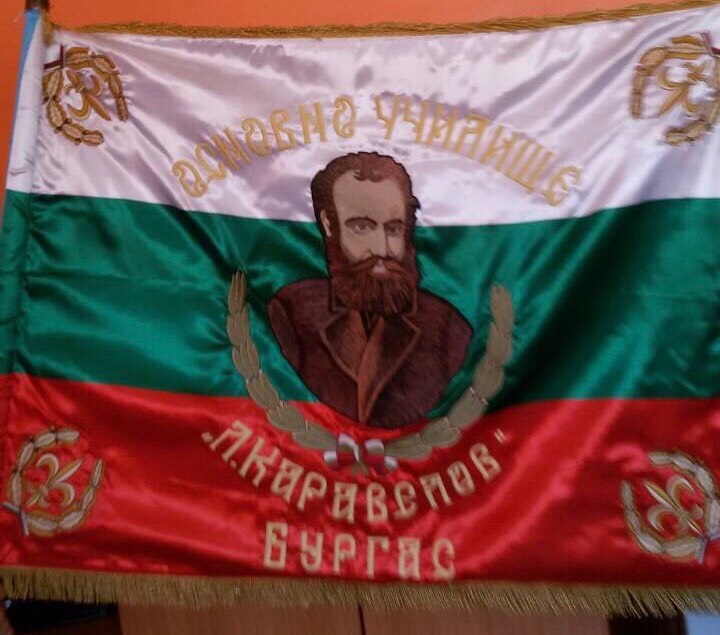 Лого – „Ябълката на познанието” Химн на училището Текст: Ваньо ВълчевМузика: Милена Добрева„Обичам те, мое мило Отечество!” –все тъй звучи гласът на Каравелов!И днеска възрожденското наследствоза нас е дълг, и гордост, и повеля!Училище любимо, ти ни давашкрила, с които утре ще летиме –за нашето Отечество, за славаи за честта на българското име!Училище любимо! Ти ни давашна знанието свидно светлинатаи възрожденски пламък в нас изгрява,и пали огъня си във сърцата!„Обичам те, мое мило Отечество!” –все тъй звучи у нас гласът на Каравелов!И днеска възрожденското наследствоза нас е дълг, и гордост, и повеля!Училище любимо! Каравеловневидимо ще влиза в часовете –щастлив от сбъднатото дело,със бяла светлина ще свети!„Обичам те, мое мило Отечество!” –все тъй звучи гласът на Каравелов!И днеска възрожденското наследствоза нас е дълг, и гордост, и повеля!Ученически униформи: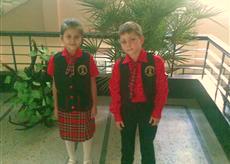 Момичета – пола /каре - червено и черно/- риза дълъг ръкав - червена                                 - връзка за врата - каре                                 - елек с емблемата на училището                                 - черни обувки                                	 Момчета  - панталон /черен/                                - риза дълъг ръкав - червена                               - елек с емблемата на училището                                - черни обувкиЕмблема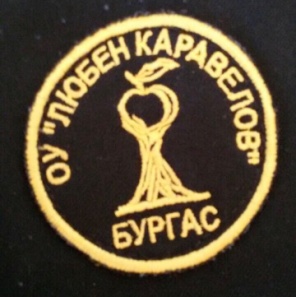 Почетни символи:Награждаване на ученици:Грамота /лента ”Отличник на випуска” - награждават се ученици с принос в издигане престижа на училището или отличници при официални празници и завършване на учебната година.Преходна статуетка /преходен плакет/ „Ученик на годината”- присъжда се на  ученик за изключителен принос в издигане на престижа на училището.Награждаване на учители:Грамота - присъжда се на учители с принос в издигане престижа на училището и постигнати високи успехи в различни сфери на образователно – възпитателния процес. Преходна статуетка – „Ябълката на познанието”- присъжда се на учителя на годинатаНаграждаване на родители:Благодарност (в сайта на училището) - изказване на писмена благодарност от Директора в сайта на училището;„На родителите – с благодарност” -  церемония за връчване на благодарствен/а/   адрес/ грамота и плакети на родителите на изявени деца, утвърдени от Педагогическия съвет.“Спомоществовател на годината” - връчване на преходна статуетка за  принос и активно участие в разработването на проекти и програми от международно и  национално ниво, за принос в развитието и поддръжката на материално-техническата база на училището и активно участие в инициативите на Училищното настоятелство.Ритуали:Откриване на новата учебна година и вдигане на националния флаг -15.09Празник на ръчичките „Да оставя следа“ – 05.10 – Международен ден на учителяСпомоществовател на годината - в навечерието на Деня на народните будители 01.11.2022 г.Прием на нови колеги в състава на колектива Отбелязване на националния празник на България 3 март - изпълнение на химна на Република България от всички ученици на училището – в навечерието на 3 мартКоледен благотворителен кулинарен базар – месец  декемвриВеликденски благотворителен кулинарен базар – месец априлПразничен събор, посветен на патронния празник на училището –  в навечерието на 24 май Организиране на тържества по случай юбилейна година на училището – концерт, изложбаЧестване на  24 майЦеремония за награждаване на „Ученик на годината” и „На родителите – с благодарност” – в навечерието на 24.05. Закриване на учебната година и сваляне на националния флаг  - приключване на учебната година – 30.06Церемония за връчване на наградата ”Учител на годината” – последен Педагогически съвет